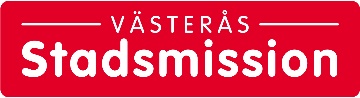 Valberedning Västerås stadsmissionGörel Korkman (sammankallande) Kenneth HolmstedtMagnus OdénVill du komma i kontakt med valberedningen, maila info@vasterasstadsmission.se